ILearnGreekΔιατροφή και υγεία με λαχανικά https://www.ilearngreek.eu/online-games/a2/A2_1_4a_Storyline_output/story_html5.html Οδηγίες προς τους μαθητές/μαθήτριες: 1. Μπείτε στο google2. Γράψτε "Παιδαγωγικό Ινστιτούτο Κύπρου"3. Βρείτε το εικονίδιο "Εκπαιδευτική ένταξη παιδιών με μεταναστευτική βιογραφία" (στο δεξί σας χέρι, κάτω κάτω)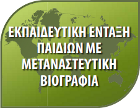 4. Επιλέξτε "Υποστηρικτικό υλικό"5. Βρείτε την ανάρτηση για την πλατφόρμα ILearnGreek6. Μπείτε στην ενότητα "Διατροφή και υγεία με λαχανικά" (Part 1)  7. Ακολουθήστε τις οδηγίες για τις δραστηριότητες.8. Καλή επιτυχία!!!9. Γράψτε μου τι σας άρεσε πιο πολύ σε 3 γραμμές και στείλτε το στο email μου ή γράψτε μου κι εσείς οδηγίες για να μπω σε μια ιστοσελίδα που σας αρέσει πολύ.Έρμα Μιχαήλ, Φιλόλογος 